Администрация  сельского поселения «Поселок Дугна»Ферзиковского района  Калужской областиПОСТАНОВЛЕНИЕот 12 марта 2020г.                                                                                               № 15п. ДугнаО признании утратившим силу Постановление администрации сельского поселения «Поселок Дугна» от 18 апреля 2016 года №20 «Об утверждении порядка формирования, утверждения и ведения планов-графиков закупок товаров, работ, услуг для обеспечения муниципальных нужд сельского поселения «Поселок Дугна».Рассмотрев  Протест прокурора Ферзиковского района от 06 марта 2020 года №7-35-2020 на постановление администрации сельского поселения «Поселок Дугна» от 18.04.2016 №20 «Об утверждении порядка формирования, утверждения и ведения планов-графиков закупок товаров, работ, услуг для обеспечения муниципальных нужд сельского поселения «Поселок Дугна», Администрация  сельского поселения «Посёлок Дугна» ПОСТАНОВЛЯЕТ:Признать утратившим силу постановление администрации сельского поселения «Поселок Дугна» от 18.04.2016 №20 «Об утверждении порядка формирования, утверждения и ведения планов-графиков закупок товаров, работ, услуг для обеспечения муниципальных нужд сельского поселения «Поселок Дугна».2. Настоящее постановление подлежит обнародованию на информационном стенде администрации сельского поселения, расположенном по адресу: п.Дугна, ул. Больничная, д.11 и размещению в информационно-телекоммуникационной сети интернет на сайте администрации сельского поселения «Поселок Дугна» www.dugna-adm.ru3. Настоящее Постановление вступает в силу со дня его принятияГлава администрациисельского поселения «Посёлок Дугна»                                                                                   Л.И.Бохан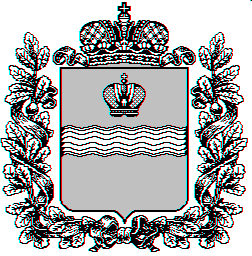 